Below are the results for all tests ordered on Envy.The reports provided for this dog include an explanation of the results as they relate to the tests performed. Please refer to these reports for additional detail to help interpret your dog's results.DiseasesCoat Colors and TraitsTestGenotype*InterpretationTest Date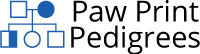 Macular Corneal Dystrophy (Labrador Retriever Type)WT/WTNormal (clear)May 26, 2020Not SharedCentronuclear MyopathyWT/WTNormal (clear)March 12, 2020Not SharedCongenital Myasthenic Syndrome (Labrador Retriever Type)WT/WTNormal (clear)March 12, 2020Not SharedCopper Toxicosis (Labrador Retriever Type) ATP7AWT/MCarrier FemaleMarch 12, 2020Not SharedCopper Toxicosis (Labrador Retriever Type) ATP7BWT/WTNormal (clear)March 12, 2020Not SharedDegenerative MyelopathyWT/WTNormal (clear)March 12, 2020Not SharedExercise-Induced CollapseWT/WTNormal (clear)March 12, 2020Not SharedHereditary Nasal ParakeratosisWT/WTNormal (clear)March 12, 2020Not SharedProgressive Retinal Atrophy, Progressive Rod-Cone DegenerationWT/MCarrierMarch 12, 2020Not SharedRetinal Dysplasia/Oculoskeletal Dysplasia 1WT/WTNormal (clear)March 12, 2020Not SharedSkeletal Dysplasia 2WT/WTNormal (clear)March 12, 2020Not SharedTestGenotype*InterpretationTest DateB Locus (Brown)B/bBlack coat, nose and foot pads (carries brown)March 12, 2020Not SharedD Locus (Dilute)D/DNon diluteMarch 12, 2020Not SharedK Locus (Dominant Black)KB/KBNo agouti expression allowedMarch 12, 2020Not Shared